SKYRYBOS TAISYKLĖSSakinio dalysVeiksnys – pagrindinė sakinio dalis, atsakanti į klausimą  Kas?  Ir parodanti sakinio veikėją. Veiksniu dažniausiai eina daiktavardžio ar įvardžio vardininkas. Braukiamas vienu brūkšneliu. Tarinys – pagrindinė sakinio dalis, atsakanti į klausimus Ką veikia? Ką veikė, veikdavo, veiks? Tariniu dažniausiai eina veiksmažodžio asmenuojamosios formos. Braukiamas dviem brūkšneliais.Papildinys – antrininkė sakinio dalis, atsakanti į klausimus Ko? Kam? Ką? Kuo? Ir papildanti tarinį. Papildiniu dažniausiai eina daiktavardžio ar įvardžio kilmininkas, naudininkas, galininkas ar įnagininkas. Braukimas brūkšneliais.Aplinkybė – antrininkė sakinio dalis, dažniausiai atsakanti į klausimus Kur? Kada? Kaip? Ir nurodanti sakinio veiksmo vietą, laiką  ar būdą. Braukiama brūkšneliais ir taškeliais. Pažyminys – antrininkė sakinio dalis, atsakanti į klausimus Koks? Kuris? Kelintas?(derinamasis) Kieno?(nederinamasis) ir pažyminti veiksnio, papildinio ar aplinkybių ypatybes. Pavingiuojamas.Vakar prie mokyklos (nedrinamasis ) stadiono aš  susitikau geriausią (derinamasis) savo draugą.  Pagrindinės vientisinio sakinio skyrybos taisyklės:Tarp veiksnio ir tarinio vietoje sudurtinio tarinio jungties (būti) gali būti rašomas brūkšnelis, kai norima pabrėžti, intonacija išskirti sakomo dalyko svarbą. Pvz.: Šatrija – (yra) sakmėmis apie raganas pagarsėjęs kalnas. SVARBU: TARP VEIKSNIO IR TARINIO JOKIU BŪDU NERAŠOME KABLELIO.Tikslinamąsias aplinkybes išskiriame kableliais. Pvz.: Vidurdienį, per pačią kaitrą, prie upės atskubėjo du berniukai. SVARBU: SKIRTINGŲ RŪŠIŲ APLINKYBĖS NEGALI TIKSLINTI VIENA KITOS, JEI NEAIŠKU, BANDYKITE TARP JŲ ĮSPRAUSTI ŽODELĮ TIKSLIAU...Išplėstinės dalyvinės, pusdalyvinės ar padalyvinės aplinkybės gali būti skiriamos kableliais, kai norima, kad mintis būtų aiškesnė, tikslesnė. Linkstama skirti išplėstines aplinkybes, einančias prieš tarinį. Pvz.: Duona, tinginio valgoma, verkia. SVARBU: IŠPLĖSTINES APLINKYBES GALITE SKIRTI SAVO NUOŽIŪRA, TAČIAU NEGALIMA JŲ „SKIRTI PUSIAU“. JIE DEDATE KABLELĮ PRIEŠ APLINKYBĘ, PADĖKITE IR PO JOS. ARBA ABU, ARBA NĖ VIENO. Keli derinamieji pažyminiai, einantys po pažymimojo žodžio, skiriami kableliais arba brūkšniais (jei norima ypač pabrėžti). Pvz. Keliu nuėjo mergaitė, gražios, laimingos. Keliu ėjo mergaitės – gražios, laimingos. (dar žr. psl. 94) Skiriami po pažymimojo žodžio einantys išplėstiniai pažyminiai. Pvz. Liepose, apsipylusiose žiedais, dūzgė bitės. Prieš pažymimąjį žodį einantys išplėstiniai pažyminiai skiriami tik tuo atveju, kai pažymimasis žodis išreikštas įvardžiu. Pvz. Maža ką pamokytas, jis gražiai skaitė kiekvieną knygą.  Priedėliai (daiktavardiniai pažyminiai), einantys po pažymimojo žodžio, paprastai skiriami kableliais. Pvz. Arvydas, mano brolis, domisi sportu. Gydytoja, pavarde Aukščionytė, gyvena mūsų gatvėje.  Priedėliai, einantys po pažymimojo žodžio, skiriami brūkšniais, kai norima juos pabrėžti (jei eina sakinio gale, aiškina kelis pažymimuosius žodžius ar būna labiau išplėsti. Pvz. Keliu nuėjo Šarūnas – mano pusbrolis. Karolis, Šarūnas, Vilius – mano pusbroliai – žaidžia krepšinį.  Kableliais skiriamos vienarūšės sakinio dalys, kai tarp jų nėra jungtuko. Pvz. Sode pražydo obelys, kriaušės, slyvos.   Visada atskiriamos  vienarūšės sakinio dalys, sujungtos priešpriešiniais jungtukais o, bet, tačiau, tik. Pvz.: Vyrai kalbėjo tyliai, bet labai aiškiai.  Neatskiriamos vienarūšės sakinio dalys, sujungtos jungtukais ir, ar, arba, bei, nei, tiek. Pvz.: Jis mėgo pakalbėti apie paukščius bei artėjantį pavasarį.  Kablelis rašomas prieš pasikartojantį jungtuką ir, ar, arba, bei, nei, tiek. Pvz.: Arba  visai nežadėk, arba  pasakyk aiškiai. (dar žr. psl. 127)Kai vienarūšės sakinio dalys eina po apibendrinamojo žodžio, prieš jas dedamas dvitaškis. Pvz.: Nusipirkau visko: saldainių, limonado, net gabaliuką torto. Kai sakinys vienarūšėmis sakinio dalimis nesibaigia, po jų dar reikia padėti kablelį arba brūkšnį. Pvz.: Viskas: namai, gimtoji gatvė, palaukės berželis, seniai užsimiršo. Jei tarp apibendrinamojo žodžio ir vienarūšių sakinio dalių įsiterpia jungiamasis žodis būtent, tai yra, kaip antai, pavyzdžiui, dvitaškį rašome po tų jungiamųjų žodžių, o kablelį prieš juos. Pvz.: Vaistingus augalus, būtent: kmynus, čiobrelius, ramunėles – renkame ir mes. Kai vienarūšės sakinio dalys eina prieš apibendrinamąjį žodį, po jų rašomas brūkšnys. Pvz.: Dabar vėl į kišenes galėsiu grūsti akmenukus, obuolius, riešutus – visą savo turtą. 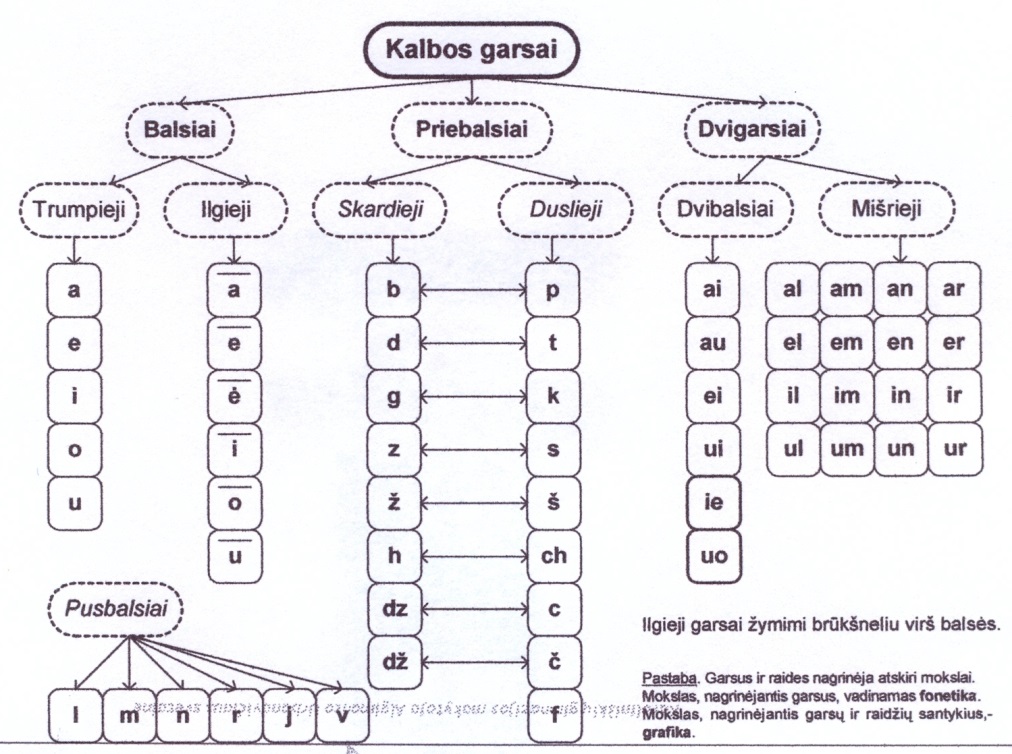  SVARBU: TARINYS NEGALI BŪTI VIENARŪŠIŲ VEIKSNIŲ, PAPILDINIŲ AR APLINKYBIŲ APIBENDRINAMASIS ŽODIS. Pvz.: Čia žydėjo raktažolės, pakalnutės, lelijos. (dvitaškio po žydėjo nededame)Kreipinys nelaikomas sakinio dalimi ir nuo sakinio atskiriamas kableliu, o jie norima pabrėžti – šauktuku. Pvz.: Vagie, kepurė dega. Ai, broleli dobilėli, pabalnoki man žirgelį. Pamote ragana! Kam skriaudi našlaitę?Įterpiniai nelaikomi sakinio dalimi, jie paprastai skiriami kableliais, labiau nuo sakinio nutolę brūkšniais ar skliausteliais. Pvz.: Viena višta, kiti sako net dvi, išsipešiojo visas plunksnas, kad patiktų gaidžiui. Staigi tėvo mirtis (jis užsimušė arkliams pasibaidžius) pakreipė Ilžės gyvenimo vagą. Nosinės balsės žodžių šaknyje rašomos:1. kai ą, ę, į, ų kaitaliojasi su an, en, in, un. Rašybą geriausiai tikrinti pagal būtąjį kartinį laiką (ką veikė?).Lįsti – lindo / skęsti – skendo / skųsti – skundė/ galąsti – galando / siųsti – siuntė / išsigąsti, išgąstis – išsigando / Kęstutis, kęsti – kentė/ švęsti – šventė / spręsti – sprendė / spęsti – spendė / kąsti – kando, bręsti – brendo / pažįstamas – pažinti.2. kai ą, ę, į kaitaliojasi tarpusavyje Drįsti, drąsa, drąsus, drąsuolis, drąsiai…Grįžti, grąža, grąžinti (skolą), grįžimas, saulėgrąža, gręžti, grąžtas, gręžinys, gręžimas, Grįžulo ratai. Tąsa - tęsti – tįsti. 3. ą, ę rašomos šių veiksmažodžių tik esamojo laiko šaknyjeBąla,  šąla, gęsta, tręšta (pūva), šąšta, mąžta (mažėja), glęžta (vysta, silpsta),  tęžta (sutižo...) ir kt.4.  įsidėmėtinos rašybos žodžiuose:Ąsotis, ąsa, ąžuolas, ąžuolynas, ąžuolinis, vąšelis, žąsis, žąsinas, žąsidė, žąsiena…(5.)Nosinių balsių nerašome:1. jei ą, ę kaitaliojasi  su ė: grasyti, graso, gresia –nes grėsė; draskyti, drasko, dreskia – nes drėskė; dvesia – dvėsė.2. įsidėmėti, kad rašome y:  ryžtas, ryžtis, ryžtingas, pasiryžęs...3. Įsiminti: mastas, mastelis, Masčio ežeras, mastyti (pinti) Priebalsio j tarimas ir rašyba Balsės ą, ę, į, ų žodžių galūnėse1. Linksniuojamųjų žodžių vienaskaitos galininke (ką?) rašomos balsės ą, ę, į, ų, daugiskaitos kilmininke (ko daug?) – ų: vaiką, eglę, medį, sūnų, gerą, antrą, kitą, dirbamą, dirbantį, kurį; vaikų, eglių, medžių, gerų, kurių, dirbančių.Išimtys. 1. Nosinės raidės nerašomos įvardžių galininke mane, tave, save, bet rašomos šių įvardžių kilmininke manęs, tavęs, savęs.2. Nosinės raidės nerašomos nederinamųjų formų (bevardės giminės) būdvardžių, įvardžių ir skaitvardžių galūnėse.Jis yra ir šilta, ir šalta matęs. Visa palikau namie. Jis antra tiek turi.3. Be nosinių rašomi kiekinių skaitvardžių nuo 11 iki 19 ir įvardžio keliolika galininkai.Metai turi dvylika mėnesių. Tai atsitiko prieš keliolika metų.2. Veikiamųjų esamojo ir būsimojo laiko vyriškosios giminės dalyvių vienaskaitos (ką veikiąs?) ir daugiskaitos vardininke (ką veikią?) rašoma balsė ą, o būtojo kartinio (ką veikęs? ką veikę?) ir dažninio laiko (ką veikdavęs? ką veikdavę?) – balsė ę: bėgąs, bėgą, bėgsiąs, bėgsią; bėgęs, bėgę, bėgdavęs, bėgdavę; esamojo laiko vardininke rašoma ir balsė į: stovįs, žiūrįs.3. Įvardžiuotinių žodžių vienaskaitos galininke ir daugiskaitos kilmininke nosinės raidės rašomos abiejuose sudurtinės galūnės skiemenyse: gerąjį, gerąją, pirmąjį, savąjį, būsimąją; gerųjų, pirmųjų, savųjų, būsimųjų.4. Įvardžiuotinių žodžių moteriškosios giminės vienaskaitos įnagininke ir daugiskaitos galininke ą rašoma priešpaskutiniame skiemenyje: gerąja, pirmąja, savąja, būsimąja; gerąsias, pirmąsias, savąsias, būsimąsias.5. Su ų rašomas tariamosios nuosakos trečiasis asmuo (ką veiktų?): dirbtų, rašytų, mokytųsi.6. Su ų rašomi siekiniai: artų, pjautų, medžiotų (išėjo medžiotų).Įvardžiuotinių formų galūnių rašybaVyriškosios ir moteriškosios giminės būdvardžiai, kelintiniai skaitvardžiai, kai kurie įvardžiai, dalyviai gali turėti įvardžiuotines formas. Įvardžiuotinės formos susidarė, paprastosioms formoms susiliejus su įvardžiais jis, ji:baltas+jis – baltasis; balta+ji – baltoji;pirmas+jis – pirmasis; pirma+ji – pirmoji;manas+jis – manasis; mana+ji – manoji;einantis+jis – einantysis; einanti+ji – einančioji.Įvardžiuotiniai būdvardžiai išskiria daiktą iš kitų tos pačios rūšies daiktų arba vieną daiktų rūšį iš kitų rūšių:Gyveno du broliai: vienas protingas, antras kvailas. Protingasis išvarė kvailį iš namų. Be baltojo gandro, mūsų krašte sutinkamas juodasis gandras.Rašyba. Įvardžiuotinės formos turi dvigubas galūnes. Vyriškosios ir moteriškosios giminės vienaskaitos galininke ir daugiskaitos kilmininke rašomos dvi nosinės raidės: gražųjį, gražiąją, gražiųjų; antrąjį, antrąją antrųjų; manąjį, manąją, manųjų; einantįjį, einančiąją, einančiųjų.Moteriškosios giminės įvardžiuotinių formų vienaskaitos įnagininke ir daugiskaitos galininke rašoma viena nosinė raidė: gražiąja, gražiąsias; antrąja, antrąsias; manąja, manąsias; einančiąja, einančiąsias.Veiksmažodžio rašybos taisyklės:1. Pagrindinę esamojo laiko rašybos taisyklę pasufleruoja klausimas Ką veikia? Rašome tik -a arba –ia.Jei dabar tik vienas dirbaKitas lai nelaukia.Esamajam E parašęs Dvejetu nuplaukia...2. Būtajame kartiniame laike po priebalsės j rašome tik ai, po kitų priebalsių- ei.Jei draugas vakar garsiai šaukėIr tu šaukei, rėkei ir staugei,Bet jis staiga namo nuėjo,Ir tu ėjai, nors nenorėjai.3. Būtojo dažninio laiko priesaga dav prasideda skardžiuoju D, todėl duslieji priebalsiai tariami skardžiai, bet rašyti reikia kaip bendratyje.Pvz.: Sukdavo (nes suko, sukti); tūpdavo (tūpė, tūpti).Nors tariame „sugdavo, tūbdavo“4. Kai bendratis prieš –ti turi priebalsius š,ž, būsimojo laiko trečiasis asmuo baigiasi -š-. šis preibalsis išlieka visuose asmenyse. (peš, peši, pešime, pešite; veš, vešime, vešiu)5. Vienaskaitos I asmuo visada baigiasi –čiau. (vežčiau, neščiau, eičiau), III asmenyje rašome  nosinę (vežtų, neštų, eitų).6. Liepiamosios nuosakos priesaga yra k. todėl net tie veiksmažodžiai, kurių šaknis baigiasi g, rašomi su k.Dingti-dink; rūgti- rūk; bėgti- bėk.LINKSNIUOJAMEPRISIMENAME KALBOS DALISTarinių rūšysTarinių rūšysTarinių rūšysTarinių rūšysGrynasis   tarinysSudurtinis tarinysSuvestinis tarinysMišrusis tarinysVeiksmažodžio vientisinė formaVeiksmažodžio  būti asmenuojamoji forma ir linksniuojamasis žodisVientisinė veiksmažodžio forma ir bendratisVeiksmažodžio asmenuojamoji forma, bendratis ir linksniuojamasis žodisAš jau mačiau gandrą.Jis visada yra pirmas.Jis mėgsta skaityti.Jis turėtų būti atsargesnis.j tariamas ir rašomasj tariamas, bet nerašomas1. Šaknies pradžioje po priebalsių b, p:bjaurus, bjurti... pjauti, pjuvenos... spjauti, spjūvis...1. Šaknies pradžioje prieš dvibalsį ie:ieva, iešmas, ienos... ieškoti, paieškos, suieškoti...2. Žodžio viduryje tarptautiniuose žodžiuose:a) po balsio i prieš ilgai tariamą o:milijonas, fortepijonas, valerijonas, alijošius, Kristijonas...Įsidėmėtina: milijardas.b) prieš lietuviškas galūnes ir lietuviškas priesagas (-inis, -iškas, -uoti):stoikas – stojiškas, herojus – herojiškas, kopija – kopijuoti, idėja – idėjinis, muziejus – muziejinis, archajinis, archajiškas, diferencijuoti, diferencijavimas, diferencijuotas, genijus ...2. Žodžio viduryje tarptautiniuose žodžiuose:a) po balsio i prieš trumpai tariamą o ir kitus balsius:patriotas, stadionas, radiola, radiotechnika, racionalus, pionierius, pianinas, klientas, orientyras, dieta, triumfas...b) po balsio prieš nelietuviškas priesagas (-ika, -izmas, -umas ir kt.):heroika, heroizmas, archaika, archaizmas, prezidiumas, akvariumas, planetariumas, genialus, diferenciacija, diferencialas...jubiliatas, kapiliaras, reguliarus, poliarinis, maliarija, simuliantas, transliacija, akumuliatorius, liapsusas Vienaskaita VienaskaitaDaugiskaitaDaugiskaitaVyriškoji giminėMoteriškoji giminėVyriškoji giminėMoteriškoji giminėV. —K. —N. —G. -ąjį (-iąją), ųjį, -įjįĮn. —Vt. —V. —K. —N. —G. -ąją (-iąją)Įn. -ąja (-iąja)Vt. —V. —K. -ųjų (iųjų)N. —G. —Įn. —Vt. —V. —K. -ųjų (-iųjų)N. —G. -ąsias (iąsias)Įn. —Vt. —DAIKTAVARDŽIUS, BŪDVARDŽIUSDAIKTAVARDŽIUS, BŪDVARDŽIUSDAIKTAVARDŽIUS, BŪDVARDŽIUSDAIKTAVARDŽIUS, BŪDVARDŽIUSVIENASKAITAV. Kas? Įdomi mįslė, platus laukas;K. Ko? Įdomios mįslės, plataus lauko; N. Kam? Įdomiai mįslei, plačiam laukui;G. Ką? Įdomią mįslę, platų lauką;Įn. Kuo? Įdomia mįsle, plačiu lauku;Vt. Kur? Įdomioje mįslėje, plačiame lauke;Š. Įdomi mįsle, platus lauke.DAUGISKAITAV. Kas? Įdomios mįslės, platūs laukai;K. Ko? Įdomių mįslių, plačių laukų;N. Kam? Įdomioms mįslėms, platiems laukams; G. Ką? Įdomias mįsles, plačius laukus. Įn. Kuo? Įdomiomis mįslėmis, plačiais laukais;Vt. Kur? Įdomiose mįslėse, plačiuose laukuoseŠ. Įdomios mįslės, platūs laukai.DAUGISKAITAV. Kas? Įdomios mįslės, platūs laukai;K. Ko? Įdomių mįslių, plačių laukų;N. Kam? Įdomioms mįslėms, platiems laukams; G. Ką? Įdomias mįsles, plačius laukus. Įn. Kuo? Įdomiomis mįslėmis, plačiais laukais;Vt. Kur? Įdomiose mįslėse, plačiuose laukuoseŠ. Įdomios mįslės, platūs laukai.DAUGISKAITAV. Kas? Įdomios mįslės, platūs laukai;K. Ko? Įdomių mįslių, plačių laukų;N. Kam? Įdomioms mįslėms, platiems laukams; G. Ką? Įdomias mįsles, plačius laukus. Įn. Kuo? Įdomiomis mįslėmis, plačiais laukais;Vt. Kur? Įdomiose mįslėse, plačiuose laukuoseŠ. Įdomios mįslės, platūs laukai.DALYVIUSDALYVIUSDALYVIUSDALYVIUSVIENASKAITAV.Kas? Dirbąs žmogus, mylėsianti mama,K.Ko? Dirbančio žmogaus, mylėsiančios mamos,N.Kam? Dirbančiam žmogui, mylėsiančiai mamai,G.Ką? Dirbantį žmogų, mylėsiančią mamą,Įn. Kuo? Dirbančiu žmogumi, mylėsiančia mama,Vt. Kame? Dirbančiame žmoguje, mylėsiančioje mamoje,Š. Dirbantis žmogau, mylėsianti mama.VIENASKAITAV.Kas? Dirbąs žmogus, mylėsianti mama,K.Ko? Dirbančio žmogaus, mylėsiančios mamos,N.Kam? Dirbančiam žmogui, mylėsiančiai mamai,G.Ką? Dirbantį žmogų, mylėsiančią mamą,Įn. Kuo? Dirbančiu žmogumi, mylėsiančia mama,Vt. Kame? Dirbančiame žmoguje, mylėsiančioje mamoje,Š. Dirbantis žmogau, mylėsianti mama.DAUGISKAITAV.Kas? Dirbą žmonės, mylėsiančios mamos,K.Ko? Dirbančių žmonių, mylėsiančių mamų,N.Kam? Dirbantiems žmonėms, mylėsiančioms mamoms,G.Ką? Dirbančius žmones, mylėsiančias mamas,Įn. Kuo? Dirbančiais žmonėmis, mylėsiančiomis mamomis,Vt. Kame? Dirbančiuose žmonėse, mylėsiančiose mamose,Š. Dirbantys žmonės, mylėsiančios mamos.DAUGISKAITAV.Kas? Dirbą žmonės, mylėsiančios mamos,K.Ko? Dirbančių žmonių, mylėsiančių mamų,N.Kam? Dirbantiems žmonėms, mylėsiančioms mamoms,G.Ką? Dirbančius žmones, mylėsiančias mamas,Įn. Kuo? Dirbančiais žmonėmis, mylėsiančiomis mamomis,Vt. Kame? Dirbančiuose žmonėse, mylėsiančiose mamose,Š. Dirbantys žmonės, mylėsiančios mamos.ĮVARDŽIUOTINES FORMASĮVARDŽIUOTINES FORMASĮVARDŽIUOTINES FORMASĮVARDŽIUOTINES FORMASVIENASKAITAV.Kas? pirmoji, pirmasis, gražioji, gražusis;K.Ko? pirmosios, pirmojo, gražiosios, gražiojo;N.Kam? pirmajai, pirmajam, gražiajai, gražiajam.G.Ką? pirmąją, pirmąjį, gražiąją, gražųjį;Įn. Kuo? Pirmąja, pirmuoju, gražiąja, gražiuoju;Vt. Kame? Pirmojoje, pirmajame, gražiojoje, gražiajame;Š. pirmoji, pirmasis, gražioji, gražusis.VIENASKAITAV.Kas? pirmoji, pirmasis, gražioji, gražusis;K.Ko? pirmosios, pirmojo, gražiosios, gražiojo;N.Kam? pirmajai, pirmajam, gražiajai, gražiajam.G.Ką? pirmąją, pirmąjį, gražiąją, gražųjį;Įn. Kuo? Pirmąja, pirmuoju, gražiąja, gražiuoju;Vt. Kame? Pirmojoje, pirmajame, gražiojoje, gražiajame;Š. pirmoji, pirmasis, gražioji, gražusis.VIENASKAITAV.Kas? pirmoji, pirmasis, gražioji, gražusis;K.Ko? pirmosios, pirmojo, gražiosios, gražiojo;N.Kam? pirmajai, pirmajam, gražiajai, gražiajam.G.Ką? pirmąją, pirmąjį, gražiąją, gražųjį;Įn. Kuo? Pirmąja, pirmuoju, gražiąja, gražiuoju;Vt. Kame? Pirmojoje, pirmajame, gražiojoje, gražiajame;Š. pirmoji, pirmasis, gražioji, gražusis.DAUGISKAITAV.Kas? pirmosios, pirmieji, gražiosios, gražieji;K.Ko? pirmųjų, gražiųjų;N.Kam? pirmosioms, pirmiesiems, gražiosioms, gražiesiems;G.Ką? pirmąsias, pirmuosius, gražiąsias, gražiuosius;,Įn. Kuo? Pirmosiomis, pirmaisiais, gražiosiomis, gražiaisiais;,Vt. Kame? Pirmosiose, pirmuosiuose, gražiosiose, gražiuosiuose,Š. pirmosios, pirmieji, gražiosios, gražieji.Savarankiškos kalbos dalys (vienos gali eiti sakinio dalimi)Savarankiškos kalbos dalys (vienos gali eiti sakinio dalimi)Savarankiškos kalbos dalys (vienos gali eiti sakinio dalimi)Savarankiškos kalbos dalys (vienos gali eiti sakinio dalimi)Savarankiškos kalbos dalys (vienos gali eiti sakinio dalimi)Savarankiškos kalbos dalys (vienos gali eiti sakinio dalimi)Kalbos dalies pavadinimasKalbos dalies pavadinimasKalbos dalis reiškia, žymiKaitomaGramatinio nagrinėjimo planasPavyzdžiaiDaiktavardisDaiktavardisdaiktų, reiškinių, veiksmų ir ypatybių pavadinimus (kas tai?) yra vyriškosios arba moteriškosios giminės (giminę turi, bet giminėmis nekaitomas)skaičiais linksniais1) pradinė forma; 2)Kalbos dalis; 3) skyrius (tikrinis ar bendrinis); 4)Giminė (vyr./mot.) 5) skaičius (vns./dgs.), linksnis 6)Kuo eina sakinyjestalas - stalai; lietus - lietūs; žolė - žolės; dorybė - dorybės stalas, stalo, stalui... lietus, lietaus, lietui... žolė, žolės, žolei...BūdvardisBūdvardisdaikto ypatybę ir atsako j klausimus koks? kokia? kuris? kuri?giminėmis skaičiais linksniais laipsniais1)pradinė forma; 2)kalbos dalis; 3)rūšis (paprastasis/ įvardžiuotinis) 4)Laipsnis (nelyginamasis/ aukštesnysis/ aukščiausiasis) 5)giminė, skaičius, linksnis; 6)Kuo eina sakinyje.baltas - balta - balta; šviesus - šviesi - šviesu; medinis - medinė geras - geri; didelė - didelės; puikus - puikūs naujas, naujo, naujam... žalia, žalios, žaliai... medinis, medinio... gražus, gražesnis, gražiausias; jdomi. įdomesne, įdomiausiaSkaitvardisSkaitvardisskaičių, daiktų kiekį ar parodo jų skaičiuojamąją vietą eilėje ir atsako j klausimus kiek? kelintas?giminėmis (ne visi) skaičiais (ne visi) linksniais (ne visi)1)pradinė forma; 2) kalbos dalis; 3)Skyrius (jei kiekinis(kiek?) – poskyris, jei kelintinis(kelintas?) – paprastasis ar įvardžiuotinis) 4) giminė, skaičius, linksnis; 5)kuo eina sakinyje.vienas - viena; du - dvi; keturi - keturios; trečiasis - trečioji... vienas - vieni; viena - vienos; pirmas - pirmi; pirmoji - pirmosios... antras, antro, antram... trečia, trečios, trečiai...ĮvardisĮvardisdaiktą, asmenį ar ypatybę įvardija, bet nepavadina ir atsako j klausimus kas? koks? kokia? keli? kieno?giminėmis (ne visi) skaičiais (ne visi) linksniais (nevisi)1)pradinė forma; 2) kalbos dalis; 3)paprastasis ar įvardžiuotinis; 4)skyrius; 5) giminė, skaičius (jei turi) linksnis; 5) kuo eina sakinyje. savas - sava; tas - ta; anas - ana; visoks - visokia aš - mes; tu - jūs; tas - tie; šita - šitos; anas - anie; kuris - kurie šitas, šito, šitam... kita, kitos, kitai...VeiksmažodisVeiksmažodisveiksmą ar būseną ir atsako j klausimus ką veikia? ką veikė?..nuosakomis laikais skaičiais asmenimis1)Pagrindinės formos; 2)kalbos dalis; 3) sangrąžinis ar beasmenis; 4)asmenuotė; 5)Nuosaka (tiesioginė, liepiamoji, tariamoji) 6) laikas, skaičius, asmuo; 7) kuo eina sakinyjebėga, bėgtų, bėk; tyli, tylėtų, tylėk einu, ėjau, eidavau, eisiu; stovi, stovėjai, stovėdavai, stovėsi nešu - nešame; girdi - girdite; važiavau - važiavome aš sakau, tu sakai, jis, ji sako, mes sakome, jūs sakote, jie, jos sakoNeasmenuojamosios veiksmažodžio formosDalyvisTuri veiksmažodžio ir būdvardžio ypatybių, vartojamas menamojoje kalboje (kai nesi įsitikinęs)Laikas, giminė, skaičius, linksnis1)Rūšis, 2) Sangrąžinė/įvardžiuotinė forma; 3) Laikas; 4) Giminė, skaičius, linksnis; 50 Kuo eina sakinyje.Veikiam rūšis: Bėgąs, bėganti, skaitęs, skaičiusi, tylėdavęs, tylėdavusi, šauksiąs, šauksianti./ Neveikiamoji rūšis: Statomas, statoma, žiūrėtas, žiūrėta, būsimas, būsima. Reikiamybės dalyviai: skaitytina, pjautinas, neštinas. Neasmenuojamosios veiksmažodžio formosPusdalyvisto paties veikėjo antraeilį veiksmąGiminėmis, skaičiais1)Sangrąžinė forma (jei turi); 2) Giminė, skaičius; 3) Kuo eina sakinyjeBėgdamas, bėgdama, bėgdami, bėgdamos.Žvalgydamasis, žvalgydamasi, žvalgydamiesi, žvalgydamosi.Neasmenuojamosios veiksmažodžio formosPadalyvis Raiškia kito veikėjo antraeilį veiksmąLaikais 1) Sangrąžinė forma; 2) Laikas; 3)Kuo eina sakinyjeBėgant, bėgus, bėgdavus, bėgsiant.Tikintis, tikėjusis, tikėdavusis, tikėsiantis. PrieveiksmisPrieveiksmisveiksmo aplinkybę, ypatybę ar ypatybės ypatybęlaipsniais (tik būdo)1) Kalbos dalis; 2)Skyrius (pagal reikšmę ir pagal kilmę); 3) Laipsnis (jei turi); 4) Kuo eina sakinyje. gražiai, gražiau, gražiausiai; drąsiai, drąsiau, drąsiausiai čia, dabar, kažkur, kažin kur, rytoj, tuojau, dviese, trise, šįryt, anąkartNesavarankiškos kalbos dalys (vienos sakinio dalimi neina)Nesavarankiškos kalbos dalys (vienos sakinio dalimi neina)Nesavarankiškos kalbos dalys (vienos sakinio dalimi neina)Nesavarankiškos kalbos dalys (vienos sakinio dalimi neina)Nesavarankiškos kalbos dalys (vienos sakinio dalimi neina)Nesavarankiškos kalbos dalys (vienos sakinio dalimi neina)PrielinksnisPrielinksniseina su linksniu ir rodo linksniuojamojo žodžio ryšį su kitais žodžiais-1) Kalbos dalis; 2) skyrius (pagal kilmę ir pagal linksnį, su kuriuo vartojamas)ant, anot, apie, be, dėl, į, iki, iš, ligi, link, nuo, pas, per, po, prie, su, sulig, ties, dėka, greta, šaliaJungtukasJungtukasjungia žodžius, jų junginius ir sudėtinio sakinio dėmenis-1) kalbos dalis; 2) skyrius (prijungiamieji ir sujungiamieji)ar, arba, bet, jei, jeigu, jog, ir, kad, kadangi, kai, lyg, o, nes, nors, tačiau, tad, tartumDalelytėDalelytėsuteikia sakiniui ar jo dalims papildomų reikšmės atspalvių-1) kalbos dalisargi, bene, bent, beveik, dar, gi, jau, nagi, ne, nebe, negi, nejaugi, net, netgi, nė, pat, visJaustukasJaustukasreiškia žmogaus jausmus ar valios paskatas, bet jų neįvardija-1) kalbos dalisa, ak, oi, oho, ačiū, deja, dėkui, dieve, dievaži, labadien, sudie, vaje, viešpatie, viso geroIštiktukasIštiktukasreiškia įvairių veiksmų sukeltus garsus ar vaizdus-1) kalbos dalisbraukšt, dribt, din din, dzin, džingt, miau, kybur, tekšt, šurum bu-rum, šš, ga ga, ką ką ką, ku kū, pry pry pry, vypt, žagt, žybt, žvilgt